MEMBERSHIP REQUIREMENTSFour types of membership are open to all persons who are in good standing with the Finnish Spitz Club of America and the American Kennel Club (AKC) and who subscribe to the purposes of this Club. (See page 2 for purposes.)REGULAR MEMBERSHIP [can vote, hold office, chair a committee, and sponsor applicants for membership]Must be an individual person eighteen (18) years of age or older who is a citizen of the United States of America (USA) and who meets at least one of the following requirements:Owns or has owned a Finnish Spitz for at least one (1) year.Has at least one (1) year’s membership in good standing with any AKC member or licensed all-breed club or specialty club in addition to present (less than one year) or prior ownership of a Finnish Spitz.ASSOCIATE MEMBERSHIP [cannot vote, hold office, sponsor applicants for membership, or chair a committee]An individual who is a US Citizen but who does not meet the other qualifications for Regular Membership may apply as an Associate Member.To upgrade your membership status you will need to complete the “Application to Revise Membership Status”. Your membership status may only be revised one time in a 12-month period in accordance with the policy that was passed November 2004.JUNIOR MEMBERSHIP [cannot vote, hold office, sponsor applicants for membership, or chair a committee]An individual who is a US Citizen over age 10 and under age 18.Owns, co-owns, has owned, or has an immediate family member who owns a Finnish Spitz.Once you have reached the age of 18 you will be required to reapply for a change in the status of your membership. A “New Membership Application” is required.FOREIGN MEMBERSHIP [cannot vote, hold office, or sponsor applicants for membership, or chair a committee]1.   An individual who is not a citizen of the USA may apply for Foreign Membership.PURPOSES OF THE FINNISH SPITZ CLUB OF AMERICA, INC.(from the FSCA Constitution, Article I, Section 2)The objectives of the Club shall be:To encourage and promote the breeding of quality, purebred Finnish Spitz, and to do all possible to bring their natural qualities to perfection.To educate members, prospective members, owners and judges.To urge breeders to adhere to the standard of the breed as approved by the American Kennel Club as the only standard of excellence by which Finnish Spitz shall be judged.To do all in its power to protect and advance the interests of the breed through a code of ethics and sportsman-like conduct at dog shows, obedience trials, field trials and other activities.To conduct sanctioned matches, specialty shows and other approved events under the rules of the American Kennel Club.THINGS I WOULD LIKE TO DO AS A MEMBER OF THE FINNISH SPITZ CLUB OF AMERICA, INC.Name:  	Date: _ 	Please check to indicate how you would like to help as a member of the FSCA:I would enjoy serving on a committee or in some other capacity as needed within my area(s) of interest as noted below.I am not sure what I can contribute. I am open to being contacted for specific projects within my area(s) of interest as noted below.I enjoy my Finnish Spitz and support the Finn ish Spitz Club of America, Inc. However, at this time I do not wish to serve on a committee or in any other capacity in the club. If this changes at a later date I will notify a member of the Board.Using the following list, please number your strongest area(s) of interest 1, 2, 3, 4, 5, etc.For more information please contact FSCA Membership Chair Terra Santana,* PO Box 820 Knightsen , Ca .94548   finnishspitzcutie@yahoo.com MEMBERSHIP APPLICATIONPlease PRINT the following information using BLACK ink:Name  	Address  	Street	City	State	ZipPhone (	)	E-mail  	Please answer each question in full. If you need additional space, please use the reverse side.TYPE OF MEMBERSHIP:		Regular (voting)		Associate (non-voting)(Check one only) 	Junior (non-voting)		Foreign (non-voting) 	Upgrade from Associate to Regular MemberHow many AKC-registerable Finnish Spitz do you own?	 	Co-own?  	Do you own Finnish Spitz registerable with another registry?	Yes 	No 	UKC  	Canadian KC  	FCI  	Co-own?  	Does your dog have an ILP number from AKC?	Yes 	No 	How long have you owned a Finnish Spitz?  	Indicate which of the following best describes your involvement with Finnish Spitz. Check all that apply.Conformation  	Obedience  	Agility  	Breeding  	Hunting  	Pet  	Other (be specific)  	If you show, in how many AKC shows do you exhibit your Finnish Spitz yearly?   	  How many UKC, Canadian KC or FCI shows do you exhibit your Finnish Spitz yearly?If you breed, how many litters of Finnish Spitz have you bred?	Co-bred?   	Describe your experience in breeding, training or showing Finnish Spitz.List any dog clubs or organizations to which you belong:What other purebred dogs do you own?	How many?  	Please explain your reason(s) for applying for membership in the FSCA:What is your experience and exposure in (to) the dog world?List your occupation or other abilities/talents that could contribute to the well-being of the FSCA:Have you ever been suspended by the American Kennel Club?	(if yes, please explain)Have you ever been denied membership to any breed clubs?	(if yes, please explain)I hereby apply for membership in the Finnish Spitz Club of America, Inc. and agree to abide by its Constitution, By-laws and Code of Ethics and by the rules of the American Kennel Club.Signature of Applicant	Print Name	DateDues:	$30.00 per year for REGULAR MEMBERSHIP$20.00 per year for ASSOCIATE or JUNIOR MEMBERSHIP$40.00 per year (US) for FOREIGN MEMBERSHIP (hardcopy newsletter)$20.00 per year (US) for FOREIGN MEMBERSHIP  (electronic newsletter)Note: Applications may not be voted on for up to three months. New members approved by the Board before August 1 are responsible for a full year's dues. New members approved between August 1 and December 31 pay 1/2 year's dues.Applicants must submit all completed forms (Application, Indemnification and Code of Ethics) with the appropriate dues payment (checks made payable to the Finnish Spitz Club of America).Mail to Membership Chair:						Terra Santana                                                                         PO Box 820						 Knightsen, Ca. 94548SPONSORSHIPTO THE SPONSOR:The FSCA Board asks that you take sponsorship seriously. Please take some time to respond to the following questions before signing the application.How long have you known the applicant?  	Are you willing to mentor this applicant?Under what circumstance have you known the applicant?Each applicant must be sponsored by one Regular FSCA member in good standing, not of the same household as the applicant.Signature of Sponsor	Print name	DateNote: Sponsor must review and sign application after applicant has done so or application will be returned.MEMBERSHIP INDEMNIFICATION FORMI hereby apply for membership in the Finnish Spitz Club of America, Inc. (hereinafter “FSCA”). I recognize that FSCA is an incorporated private nonprofit club. I agree to abide by FSCA’s Constitution, By-laws, rules and regulations, and shall subscribe to its Code of Ethics. Regarding all activities relating to my membership in FSCA, including any charges of misconduct that may be preferred against me by another FSCA member, I acknowledge and accept jurisdiction of the FSCA Board of Directors as the body designated to manage the affairs of FSCA and resolve any disciplinary actions, pursuant to the Club’s Constitution and By-laws.In consideration of being granted membership in FSCA, I hereby agree to hold harmless and indemnify FSCA, its Officers and Board of Directors, from any demands, court costs, and attorney’s fees and all other expenses incurred in defense of any action brought on my behalf, singularly or in conjunction with others, and against FSCA, its Officers and Board of Directors, and upon which I prove unsuccessful upon the merits.Additionally, in consideration of being granted membership in FSCA, I hereby discharge and agree to hold harmless and indemnify each individual officer, member of the Board of Directors, and member of any Trial Board duly appointed by the Board of Directors, regarding any reasonable action taken by them in their designated corporate capacities from any and all liability, claims, demands, court costs, attorney’s fees, and any other expenses arising from any action against any of them which I may bring, or which is brought on my behalf, singularly or in conjunction with others, and upon which I prove unsuccessful upon the merits.I HAVE READ AND FULLY UNDERSTAND THIS WAIVER AND RELEASE OF LIABILITY AND INDEMNITY AGREEMENT, AND FREELY AND WILLINGLY CONSENT TO ITS TERMS AND CONDITIONS.Signature	DatePlease print or type:Name   					   Address  					 City			State	_Zip 	  Phone (	)	E-mail  		  (This form must be completed and signed.  Incomplete forms will be returned.)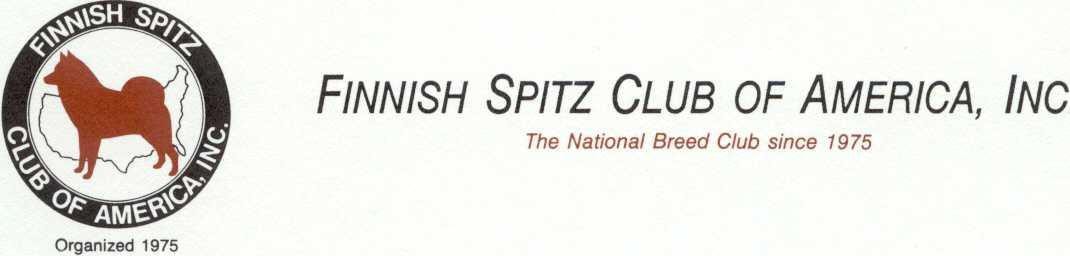 CODE OF ETHICSIn order to promote the highest ideals among Finnish Spitz owners and breeders, and to aim for the continuous improvement of the breed within the framework of the official breed standard, I pledge that:I will follow the rules of good sportsmanship in all Finnish Spitz competition and activities.I will fully explain to all prospective Finnish Spitz purchasers the disadvantages as well as the advantages of owning a Finnish Spitz.I will attempt to help and befriend novice exhibitors and breeders.I will keep well informed in the field of genetics and will work persistently to eliminate hereditary defects from the breed.I will, before entering into any breeding agreement, carefully analyze the conformations and the pedigrees of the prospective sire and dam, and, keeping the breed standard clearly in mind, refuse the mating if in my opinion it will not be in the best interest of the breed. If I deny stud service, I will fully explain my reasons to the owner of the bitch.I will refuse to deal with dog wholesalers or to sell puppies or dogs to pet shops, and will include in all stud contracts an agreement to be signed by the owner of the bitch that no puppies resulting from the mating will be wholesaled or sold to pet shops.Signature	Date 	AKC Gazette Breed Columnist 	Newsletter Editor 	Archives 	Newsletter writer/contributor 	Awards Committee 	Publications Committee 	Community/School Package 	Public Relations 	Finnish-to-English translator 	Rescue Volunteer 	Fund-Raising Committee/ Country Store 	Specialty Committee 	International Correspondent 	Trophy Committee 	Medical Data Bank Committee 	Other (Please specify)